Publicado en Barcelona el 31/03/2020 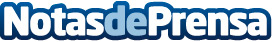 El auge de Wordpress como gestor de contenidos: una historia de oportunidades perdidasSon tiempos de digitalización urgente del marketing debido al giro inesperado del COVID-19. En este contexto, decir que Wordpress es un gestor de contenidos web popular es quedarse cortos, habiendo sido ampliamente acogido por un gran número de Pymes. Sin embargo, abrirse al mercado mediante una página web es solamente colocar el andamio. La mayoría de empresas que se vuelcan a la WWW olvidan algo muy importante: no basta con ofrecer una web al público: Lo vital es encontrar ese público.Datos de contacto:Ricard MenorConsultor y Project Manager+34 690261370Nota de prensa publicada en: https://www.notasdeprensa.es/el-auge-de-wordpress-como-gestor-de-contenidos Categorias: Nacional Marketing Emprendedores E-Commerce Digital http://www.notasdeprensa.es